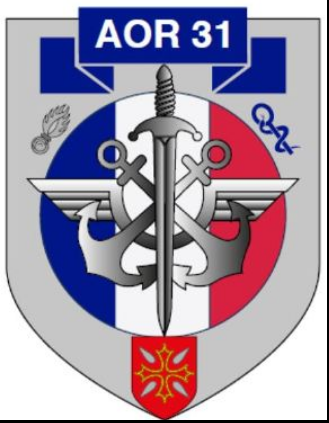 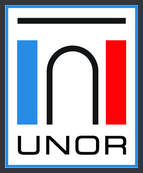 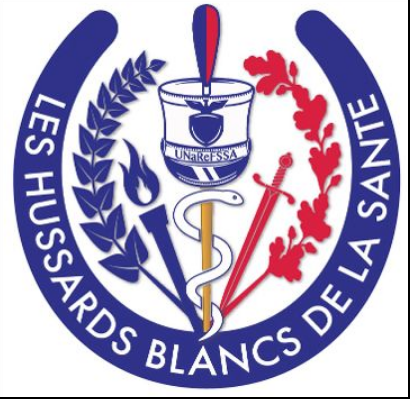 Le Chef d’Escadron (RCDS) Dominique BUERIPrésident de l’Association des Officiers de Réserve de la Haute-Garonne et le Conseil d’AdministrationLe Médecin en Chef (RO) Jean-Philippe DURRIEUPrésident du Conseil régional UNOR en OccitaniePrésident de l’UNaRéFSSA et de l’ARROSSAFondateur des « Hussards blancs de la Santé »Vous prient de leur faire l’honneur d’assister au cocktail de clôture du cycle 2022-2023 des activités de l’AOR 31 et de l’ARROSSALe lundi 12 juin 2023 à partir de 19hdans les salons et les jardins du Palais Niel – rue Montoulieu Saint Jacques à ToulouseTenue interarmées C ou Tenue de villeCe carton sera exigé à l’entrée avec une pièce d’identitéInscription avant le jeudi 8 juin et uniquement sur le Site :Adhérents et convives « Hussards blancs de la santé » : https://www.cadetsdesante.fr/ rubrique EVÉNEMENTS EN RÉGION